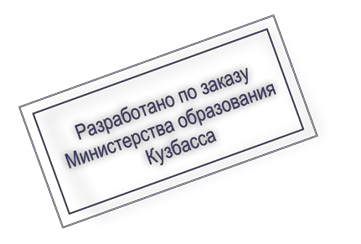 I НЕДЕЛЯI НЕДЕЛЯII НЕДЕЛЯII НЕДЕЛЯПОНЕДЕЛЬНИКВыход, гр.ПОНЕДЕЛЬНИКВыход, гр.Морская капуста100Яйцо отварное40   Суп овощной с гренками250/12Сыр порциями               15Филе птицы запеченное с овощами100Суп картофельный с мясом250/10Булгур отварной с маслом180Плов с курицей280Хлеб пшеничный/ржаной45/25Хлеб пшеничный / ржаной45/25Сок фруктовый 200Компот фруктово - ягодный          200ВТОРНИКВТОРНИКМаринад из моркови «Чудксный»100Икра свекольная100Суп картофельный с мясом250/10Щи с мясом и сметаной           250/10/10Котлета мясная с тыквой (говядина, курица, тыква) / Мясо тушеное100Курица запеченная100Каша гречневая рассыпчатая с маслом180Каша гречневая рассыпчатая с маслом180Хлеб пшеничный/ржаной25/25Хлеб пшеничный/ржаной20/25Хлеб пшеничный/ржаной25/25Хлеб пшеничный/ржаной20/25Кисель витаминизированный плодово – ягодный (яблочно-облепиховый)200Компот фруктово-ягодный (яблоко-черноплодная рябина)200СРЕДАСРЕДАПомидоры свежие 100Огурцы свежие60Уха с рыбой250Гуляш75/75Рассольник с мясом и сметаной          250/10/10Рис отварной с маслом180Печень говяжья тушеная в сметанном соусе/Запеканка из говяжьей печени со сметанным соусом100Хлеб пшеничный/ржаной25/25Картофельное пюре с маслом /180/180Хлеб пшеничный/ржаной25/25Картофель отварной с маслом180/180Компот фруктово-ягодный (вишня)200Хлеб пшеничный/ржаной45/50Компот фруктово-ягодный (смородина-слива)200ЧЕТВЕРГЧЕТВЕРГОгурцы порционные100Маринад из моркови100Борщ с мясом и сметаной     250/10/10Свекольник с мясом и сметаной        250/10/10Бефстроганов из говядины75/75Рыба, запеченная с помидором и сыром (минтай)100Спагетти отварные с маслом180Рис отварной с маслом180Хлеб пшеничный/ржаной45/25Хлеб пшеничный/ржаной45/25Хлеб пшеничный/ржаной45/25Хлеб пшеничный/ржаной45/25Компот фруктово-ягодный (яблоко- смородина)200Напиток плодово – ягодный витаминизированный 200ПЯТНИЦАПЯТНИЦАИкра свекольная100Помидоры порционные100Суп куриный с булгуром, помидорами и болгарским перцем250Суп томатный с курицей, фасолью и овощами250Рыба запеченная с помидором и сыром (минтай)100Мясо тушеное100Каша гречневая рассыпчатая с маслом180Макароны отварные с маслом180Хлеб пшеничный/ржаной45/25Хлеб пшеничный/ржаной25/25Хлеб пшеничный/ржаной45/25Хлеб пшеничный/ржаной25/25Компот из сухофруктов200Компот фруктово-ягодный (яблоко-смородина)200III НЕДЕЛЯIII НЕДЕЛЯIV НЕДЕЛЯIV НЕДЕЛЯ          ПОНЕДЕЛЬНИКВыход, гр.                              ПОНЕДЕЛЬНИКВыход, гр.Яйцо отварное40Кукуруза консервированная100Суп картофельный с фасолью, с мясом           250/10Суп картофельный с мясными фрикадельками/Суп картофельный с мясом              250/25              250/10Филе птицы тушеное в томатном соусе100Филе птицы запеченное с помидорами100Спагетти отварные с маслом180Каша гречневая рассыпчатая с маслом180Хлеб пшеничный/ржаной45/25Хлеб пшеничный/ржаной45/25Хлеб пшеничный/ржаной45/25Хлеб пшеничный/ржаной45/25Компот фруктово-ягодный (клубника)200Компот из свежих яблок «Солнечный»200ВТОРНИКВТОРНИКСыр порциями10Икра свекольная100Суп картофельный с  горохом с мясом           250/10Рассольник с мясом и сметаной           250/10/10Рыба, запеченная под сырно-овощной шапкой (минтай)100Котлета мясная с сыром / Мясо тушеное100Картофельное пюре с маслом / Картофель отварной с маслом и зеленью.180Макароны отварные с маслом180Хлеб пшеничный/ржаной45/25Хлеб пшеничный/ржаной25/25Сок фруктовый 200Компот фруктово-ягодный (красная смородина)200СРЕДАСРЕДАПомидоры порционные100Помидоры порционные 100Суп куриный с рисом250Борщ с мясом и сметаной      250/10/10Жаркое с мясом280Зраза мясная ленивая (свинина, курица)/ Гуляш100           75/75Хлеб пшеничный/ржаной25/25Сложный гарнир (картофель запеченный, капуста тушеная)100/80Сок фруктовый 200Хлеб пшеничный/ржаной45/25Напиток яблочно-клубничный с лимоном200ЧЕТВЕРГЧЕТВЕРГОгурцы порционные100Маринад из моркови «Чудесный»100Суп рыбный с крупой250Суп картофельный с фасолью, с мясом           250/10Курица запеченная с сыром105Зраза рыбная ленивая//Рыба запеченная с сыром (минтай)100/100Каша гречневая рассыпчатая с маслом180Рис отварной с маслом180Хлеб пшеничный/ржаной45/25Хлеб пшеничный/ржаной45/25Компот фруктово-ягодный (смородина)200Компот из чернослива и сухофруктов200ПЯТНИЦАПЯТНИЦАИкра свекольная100Огурцы порционные100Щи с мясом и сметаной     250/10/10   Суп из тыквы с гренками250/12Мясо тушеное100Котлета из птицы / Филе птицы тушеное в томатном соусе100Макароны отварные с маслом180Сложный гарнир (картофель запеченный, капуста тушеная)100/80Хлеб пшеничный/ржаной45/25Хлеб пшеничный/ржаной20/25Кисель витаминизированный плодово – ягодный (черносмородиновый)200Компот фруктово-ягодный (черноплодная рябина)200